Anvisningar för robust fiber
Underbilaga 6.1 Checklista slutbesiktning Ver. 1.5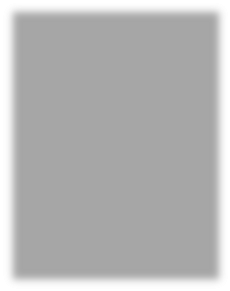 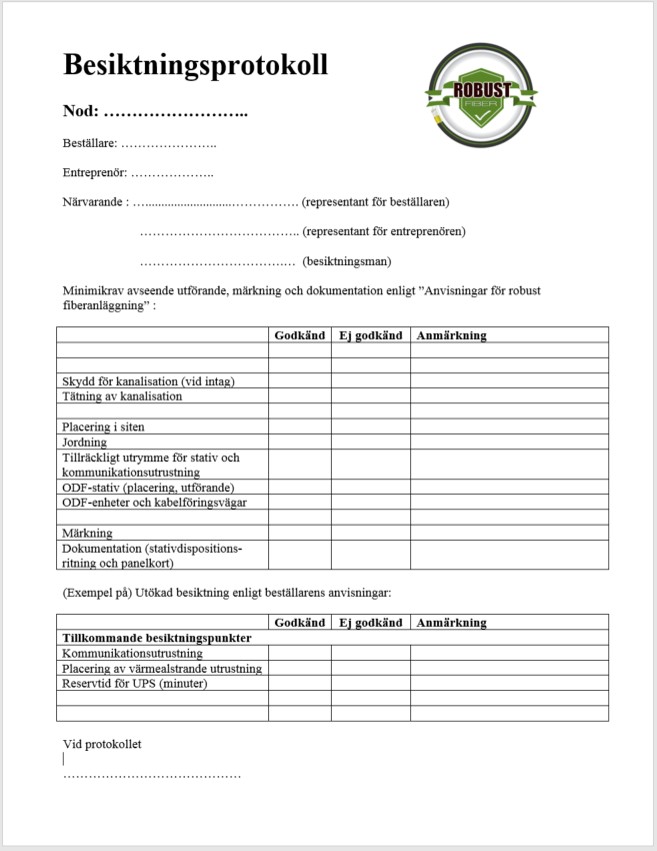 1.	Checklista för slutbesiktning bilaga NätAnläggning: …………………….Datum för besiktning: ……………………………….Beställare:     ……………………………………………Entreprenör:   ………………………………………….Närvarande:	…………………………………………. (representant för beställaren)………………………………………… (representant för entreprenören)………………………………………… (Robust fiber Godkänd/Certifierad besiktningsman)Minimikrav avseende utförande, märkning och dokumentation enligt ” Anvisningar för robust fiber”, Bilaga Nät.Har anläggningen genomförts med bredbandstöd från Post och telestyrelsen markeras tilläggskrav med PTS.Har anläggningen genomförts med bredbandstöd från Statens Jordbruksverk markeras tilläggskrav med SJV. (Exempel på) Utökad besiktning enligt beställarens anvisningar:Vid protokollet: …………………………………2.	Checklista för slutbesiktning bilaga Site och Nod	   Site/Nod: …………………….Datum för besiktning: ……………………………….Beställare:     …………………………………………...Entreprenör:   ………………………………………….Närvarande:	…………………………………………. (representant för beställaren)………………….………………………. (representant för entreprenören)………………….………………………. (Robust fiber Godkänd/Certifierad besiktningsman)Minimikrav avseende utförande, märkning och documentation enligt ” Anvisningar för robust fiber”, Bilaga Robust site och nod.
Har anläggningen genomförts med bredbandstöd från Post och telestyrelsen markeras tilläggskrav med PTS.Har anläggningen genomförts med bredbandstöd från Statens Jordbruksverk markeras tilläggskrav med SJV. (Exempel på) Utökad besiktning enligt beställarens anvisningar:Vid protokollet: ……………………………………3. Checklista för slutbesiktning bilaga Dokumentation	  Dokumentation ……………….Datum för besiktning: ......................................Beställare:     ……………………............................Entreprenör:   …………………….........................Närvarande:	…………………………………………. (representant för beställaren)………………….……………………. (representant för entreprenören)………………….……………………. (Robust fiber Godkänd/Certiferad besiktningsman)Minimikrav avseende utförande, märkning och documentation enligt” Anvisningar för robust fiber”, Bilaga Robust site och nod.Har anläggningen genomförts med bredbandstöd från Post och telestyrelsen markeras tilläggskrav med PTS.Har anläggningen genomförts med bredbandstöd från Statens Jordbruksverk markeras tilläggskrav med SJV. Vid protokollet: ……………………………GodkändEj godkändKommentarAnmärkningPTS. DokumentationPTS. DokumentationPTS. DokumentationPTS. DokumentationPTS. DokumentationPTS. DokumentationDokumentation samt riskanalys av förbindelser och tillgångar inom stödprojektet har utförts enligt PTS gällande föreskrift om säkerhet (2022:11).PTS. Verifieras av besiktningsman med kotrollfråga till nätägares representantPTS. Villkor PTS. Villkor PTS. Villkor PTS. Villkor PTS. Villkor Kraven på överkapacitet är uppfyllda enligt villkoren för aktuellt stödprojekt. PTS. Kontrolleras av besiktningsman i samband med slutbesiktning. SJV. UtformningSJV. UtformningSJV. UtformningSJV. UtformningSJV. UtformningDet ska finnas utrymme kvar i kabelrören när alla ledningar är installerade d.v.s. bredbandsnätets gemensamma sträckor, från korskopplingspunkt till nod, ska vara dimensionerat för att kunna ansluta minst 100 procent av de hushåll med folkbokförda personer som finns i området vid dagen för beslut om stöd.SJVSF 2016:19  
4 kap. 95 § punkten 4 SJV. Intygas av besiktningsman.För de enskilda sträckorna, från ansluten slutanvändare till första kopplingspunkt, ska det finnas minst 1 fiberpar.  SJVSF 2016:19 
4 kap. 95 § punkten 4Kontakterade fiber = fiberlänkKabelrören för de enskilda sträckorna, från ansluten slutanvändare till första kopplingspunkt, ska vara dimensionerad för att rymma 2 fiberpar. SJVSF 2016:19  
4 kap. 95 § punkten 4 SJV. Intygas av besiktningsman.2.1.2 Markundersökning2.1.2 Markundersökning2.1.2 Markundersökning2.1.2 Markundersökning2.1.2 Markundersökning2.1.2 MarkundersökningOkulärbesiktning före genomförande ska göras och protokollföras.2.1.3 Tillstånd2.1.3 Tillstånd2.1.3 Tillstånd2.1.3 Tillstånd2.1.3 Tillstånd2.1.3 TillståndNödvändiga samråd, avtal och tillstånd ska ha inhämtats. Lokala föreskrifter ska ha efterföljts.Markavtal mellan nätägaren och berörda markägare/tomtägare ska ha upprättats.Ärenderegistrering ska göras i Ledningskollen.2.1.4 	Ledningsanvisning2.1.4 	Ledningsanvisning2.1.4 	Ledningsanvisning2.1.4 	Ledningsanvisning2.1.4 	Ledningsanvisning2.1.4 	LedningsanvisningLedningsanvisning ska göras innan byggstart.2.2.1 Kanalisationsrör2.2.1 Kanalisationsrör2.2.1 Kanalisationsrör2.2.1 Kanalisationsrör2.2.1 Kanalisationsrör2.2.1 KanalisationsrörEntreprenörens val av skarvar och kanalisationsrör ska uppfylla minimikraven. RF. Verifieras genom kontrollfråga till entreprenör och kontrollant.Vid risk för angrepp från skadedjur ska kanalisationsrör väljas med hög beständighet mot angrepp. Alternativt ska extra skydd monteras utanpå befintliga rör.RF. Verifieras genom kontrollfråga till entreprenör och kontrollant.2.2.2.1 Kabelbrunnar2.2.2.1 Kabelbrunnar2.2.2.1 Kabelbrunnar2.2.2.1 Kabelbrunnar2.2.2.1 Kabelbrunnar2.2.2.1 KabelbrunnarBrunntypen ska vara avsedd för den miljö där den placeras, t.ex. körbana, trottoar eller nergrävd i orörd mark.RF. Verifieras genom kontrollfråga till entreprenör och kontrollant.Vid val av kabelbrunn ska hänsyn tas till typ av kanalisationsrör och optokablar som kan komma att installeras i brunnen med tanke på minsta böjningsradie, typ av skarvbox samt antalet kanalisationsrör och optokablar.RF. Verifieras genom kontrollfråga till entreprenör och kontrollant.Besiktning ska göras att verifiera att tillräckligt utrymme finns.Synlig kabelbrunn (ej övertäckt) ska låsas för att förhindra obehörig åtkomst.Av brunnens utsida ska inte framgå vad brunnen innehåller.Brunnar har placerats på ett sådant sätt att risken för skador vid dikesrensning minimeras. 2.2.2.2 – 2.2.2.3 Markskåp2.2.2.2 – 2.2.2.3 Markskåp2.2.2.2 – 2.2.2.3 Markskåp2.2.2.2 – 2.2.2.3 Markskåp2.2.2.2 – 2.2.2.3 Markskåp2.2.2.2 – 2.2.2.3 MarkskåpSkåpet ska vara av klass IP34 eller högre. Skåpet ska vara av klass IK10 eller motsvarande. Skåpet ska vara av korrosivitetsklass C3.Markskåp utomhus ska låsas mekaniskt eller elektromekaniskt.Har ett skåp levererats med markisoleringsskiva ska den alltid monteras enligt tillverkarens föreskrifter. Alla öppningar mellan skivan och skåp, kabel och andra genomföringar ska tätas. Om ett skåp har levererats utan markisoleringsskiva ska annan markisolering installeras, t.ex. i form av lecakulor.  Vid användning av lecakulor, se avsnitt 2.3.2.2.Tätning av kanalisationsrör i markskåp ska göras ovan markisoleringsskiva eller annan isolering och utföras genom mekanisk tätning som passar respektive kanalisationsrör. Om tjockväggiga mikrorör som är bundlade genome en plastkappa används så ska denna snittas vid montage i markskåp.2.2.3.1 Lägesinmätning2.2.3.1 Lägesinmätning2.2.3.1 Lägesinmätning2.2.3.1 Lägesinmätning2.2.3.1 Lägesinmätning2.2.3.1 LägesinmätningInmätning av fiberanläggningens läge ska vara utförd med geodetisk inmätning med mätinstrument DGPS (Differentiell GPS) eller motsvarande och omfatta:kanalisationalla skåp, kabelbrunnar och kabellådor samt kabel-utsättningspunkter som är termineringspunkter.SJVSF 2016:19 Bilaga 6 
Kap 1 Kanalisation pkt 1.2 LägesinmätningSJV. Intygas av besiktningsman.Kontrollera nogrannhetsklass och koordinatsystem.Mittpunkterna för skåp, kabelbrunnar och kabellådor ska vara inmätta.SJVSF 2016:19 Bilaga 6 
Kap 1 Kanalisation pkt 1.2 LägesinmätningSJV. Intygas av besiktningsman. Alla start-och slutpunkter, brytpunkter, alla korsningar av gator och vägar samt intagens läge i byggnad ska vara inmätta.SJVSF 2016:19 Bilaga 6 
Kap 1 Kanalisation pkt 1.2 LägesinmätningSJV. Intygas av besiktningsman. Kontrollera att ände på lämnade kanalisationsrör i mark är lägesinmätta.Kontollera att avståndet mellan mätpunkter är korrekt.Mätningen av sträckan mellan brytpunkter ska vara utförd med en punkttäthet av 100 meter.SJVSF 2016:19 Bilaga 6 
Kap 1 Kanalisation pkt 1.2 LägesinmätningSJV. Intygas av besiktningsman.Avvikelser samt svängar, böjar och kurvor ska vara inmätta med 5 till 10 meters mellanrum (beroende på radie eller avstånd som lämpar sig för den specifika punkten).SJVSF 2016:19 Bilaga 6 
Kap 1 Kanalisation pkt 1.2 LägesinmätningSJV. Intygas av besiktningsman.2.2.3.2 Markering. Kabelmarkering i mark  2.2.3.2 Markering. Kabelmarkering i mark  2.2.3.2 Markering. Kabelmarkering i mark  2.2.3.2 Markering. Kabelmarkering i mark  2.2.3.2 Markering. Kabelmarkering i mark  2.2.3.2 Markering. Kabelmarkering i mark  Kontrollera att markerings, varningsnät eller annan tydlig markering har använts.Verifieras genom kontrollfråga till entreprenör och kontrollant.2.2.3.2 Markering. Kabelmarkering i mark om söktråd används (SJV söktråd ska användas)2.2.3.2 Markering. Kabelmarkering i mark om söktråd används (SJV söktråd ska användas)2.2.3.2 Markering. Kabelmarkering i mark om söktråd används (SJV söktråd ska användas)2.2.3.2 Markering. Kabelmarkering i mark om söktråd används (SJV söktråd ska användas)2.2.3.2 Markering. Kabelmarkering i mark om söktråd används (SJV söktråd ska användas)SJV. Söktråd ska vara installeradSJVSF 2016:19 Bilaga 6 
Kap 1 Kanalisation pkt 1.3 Kontroll av UtförandeSJV. Intygas av besiktningsman. (verifieras genom kontrollfråga till entreprenör).Söktråden ska vara åtkomlig (på skruv eller liknande) i nod, brunn, skåp eller kabelutsättningspunkt (KUP) och isolerad från jord (t.ex genom bibehållen isolering)Varje delsträcka med söktråd ska uppgå till max 1000-meter då kabelsökare normalt endast klarar 500–700 meter.Verifieras genom kontrollfråga till entreprenör och kontrollant.Söktråds delsträcka får inte överstiga 500 m vid korsning av elledning större än 130 kV eller vid längre sträcka parallellt med och närmare än 150 m till elledning större än 130 kV.Verifieras genom kontrollfråga till entreprenör och kontrollant.Vid korsning (borrning/tryckning) av väg där optokabeln läggs i rör ska söktråd följa i kanalisationen.Verifieras genom kontrollfråga till entreprenör och kontrollant.SJV. Sökbollar ska vara installerade I kabelbrunnar. SJVSF 2016:19 Bilaga 6 
Kap 1 Kanalisation pkt 1.3 Kontroll av utförandeSJV. Intygas av Besiktningsmannen. (verifieras genom kontrollfråga till entreprenör).2.3.1 Tätning av kanalisationsrör2.3.1 Tätning av kanalisationsrör2.3.1 Tätning av kanalisationsrör2.3.1 Tätning av kanalisationsrör2.3.1 Tätning av kanalisationsrör2.3.1 Tätning av kanalisationsrörSJV. Skarvar I kanalisationen ska vara täta.SJVSF 2016:19 Bilaga 6 
Kap 1 Kanalisation pkt 1.3 Kontroll av utförande.Verifieras genom kontrollfråga till entreprenör och kontrollant.SJV. Intygas av besiktningsmannen.Tätning av kanalisationsrör ska utföras så att smuts och vatten inte kan tränga in i rören. Detta gäller i alla ändpunkter där nya eller befintliga kanalisationsrör nyttjas. Tätning ska klara minst 5 m vattenpelare (0,5 bar).Kontrolleras vid slutbesiktningRörändarna i eventuell subkanalisation (kanalisation anordnad i en befintlig kanalisation) ska vara väl förslutna under och efter installation.Kontrolleras vid slutbesiktning2.3.2 Förläggning i mark2.3.2 Förläggning i mark2.3.2 Förläggning i mark2.3.2 Förläggning i mark2.3.2 Förläggning i mark2.3.2 Förläggning i markSJV. Schaktdjupet ska vara i enlighet med projekteringsunderlaget.SJVSF 2016:19 Bilaga 6 
Kap 1 Kanalisation pkt 1.3 Kontroll av UtförandeProjekteringsunderlag är normalt inte tillgängligt vid besiktning. 
Verifiera Bilaga 2 punkt 2.3.3 Minsta fyllningshöjdgenom kontrollfråga till entreprenör och kontrollant.SJV. Intygas av Besiktningsmannen.SJV. Schaktbredden ska vara I enlighet med projekteringsunderlaget.SJVSF 2016:19 Bilaga 6 
Kap 1 Kanalisation pkt 1.3 Kontroll av UtförandeProjekteringsunderlag är normalt inte tillgängligt vid besiktning. Verifieras genom kontrollfråga till entreprenör och kontrollant.
SJV. Intygas av BesiktningsmannenÖverasfaltering av kabelbrunn får inte göras.I snörika områden eller vid tät vegetation ska markskåp förses med markeringsstång för att undvika påkörningsskador och att det lättare ska gå att hitta.Vid slutbesiktning ska kontrolleras att markeringsstång finns där det är motiverat.Märkning av markskåp ska göras i enlighet med beställarens anvisningar. Märkning ska ske på sådant sätt att innehåll inte röjs. Placering av brunn i svacka ska undvikas p.g.a. risk för vatteninträngning.2.3.2 Förläggning i mark. Korsning av kanalisation vid krav på redundans2.3.2 Förläggning i mark. Korsning av kanalisation vid krav på redundans2.3.2 Förläggning i mark. Korsning av kanalisation vid krav på redundans2.3.2 Förläggning i mark. Korsning av kanalisation vid krav på redundans2.3.2 Förläggning i mark. Korsning av kanalisation vid krav på redundans2.3.2 Förläggning i mark. Korsning av kanalisation vid krav på redundansKorsning av kanalisation ska ske med 90 graders vinkel.Verifieras genom kontrollfråga till entreprenör och kontrollantEn meter före och efter korsning ska särskilt mekaniskt skydd anordnas om avståndet mellan kanalisationerna är mindre än 2 meter (t.ex. i höjdled). Med särskilt mekaniskt skydd menas någon form av grävsäkert skydd, t.ex. 10 mm tjock stålplåt eller likvärdigt.Verifieras genom kontrollfråga till entreprenör och kontrollant.2.3.2.2 	Sättning av brunn 2.3.2.2 	Sättning av brunn 2.3.2.2 	Sättning av brunn 2.3.2.2 	Sättning av brunn 2.3.2.2 	Sättning av brunn Bottensektionen ska placeras på en bädd med väl fungerande dräneringsförmåga. Materialets kornstorlek ska anpassas efter aktuell markbeskaffenhet. Bädden ska vara väl packad och avjämnad och minst 200 mm tjock. Hänsyn ska tas till eventuella nivåskillnader i ytan vid skapande av bädden. Eventuellt behov av markduk ska beaktas.Verifieras genom kontrollfråga till entreprenör och kontrollant.2.3.2.2 	Sättning av skåp2.3.2.2 	Sättning av skåp2.3.2.2 	Sättning av skåp2.3.2.2 	Sättning av skåp2.3.2.2 	Sättning av skåpMarkskåp ska placeras på en bädd likadan som för brunnar.Verifieras genom kontrollfråga till entreprenör och kontrollant.Skåp ska marktätas med markisoleringsskiva och godkänt tätningsmedel alternativt med lecakulorOm skåpet ska ha markisoleringsskiva så skall man fylla med massor upp till marknivåmärkning på insidan. Markskåp ska placeras med skåpöppning in mot gata/väg. Marktopplagret runt skåpet ska ska vara av samma typ som den befintliga markytan så att det smälter in i miljön.Resterande fyllning runt kabelskåp ska inte innehålla skarpa stenar eller stenar större än 50mm.  Verifieras genom kontrollfråga till entreprenör och kontrollant.Är markförhållandena sådana att fundamentet/skåpet befaras bli instabilt ska förstärkning ske med betongplattor eller tryckimpregnerad plank.Verifieras genom kontrollfråga till entreprenör och kontrollant.2.3.2.6 	Fyllnadsmassor2.3.2.6 	Fyllnadsmassor2.3.2.6 	Fyllnadsmassor2.3.2.6 	Fyllnadsmassor2.3.2.6 	Fyllnadsmassor2.3.2.6 	FyllnadsmassorSJV. Återfyllnad ska vara i enlighet med projekteringsunderlaget.SJVSF 2016:19 Bilaga 6 
Kap 1 Kanalisation pkt 1.3 Kontroll av utförande.Projekteringsunderlag är normalt inte tillgängligt vid besiktning. 
Verifieras genom kontrollfråga till entreprenör och kontrollant.SJV. Intygas av Besiktningsmannen.Fyllnadsmassor ska hanteras i enlighet med minimikrav i avsnitt 2.3.2.6Verifieras genom kontrollfråga till entreprenör och kontrollant.2.3.3 Minsta fyllningshöjd2.3.3 Minsta fyllningshöjd2.3.3 Minsta fyllningshöjd2.3.3 Minsta fyllningshöjd2.3.3 Minsta fyllningshöjd2.3.3 Minsta fyllningshöjdMinsta fyllningshöjd ska vara enligt tabell.Verifiera Bilaga 2 punkt 2.3.3 Minsta fyllningshöjdgenom kontrollfråga till entreprenör och kontrollant.Där kanalisation korsar mindre vägar typ gårds-, åker- eller skogsväg ska fyllningshöjden vara minst 70 cm.Verifiera Bilaga 2 punkt 2.3.3 Minsta fyllningshöjdgenom kontrollfråga till entreprenör och kontrollant.Där kanalisationen passerar ett dike kontrolleras att fyllningshöjden är minst 55 cm räknat från rensad dikesbotten.Verifiera Bilaga 2 punkt 2.3.3 Minsta fyllningshöjdgenom kontrollfråga till entreprenör och kontrollant.Vid tryckning genom väg- eller järnvägsbank ska väghållares och Trafikverkets föreskrifter följas.Verifiera genom kontrollfråga till entreprenör och kontrollant.2.3.4.1 Intag av kanalisation över marknivå i hus2.3.4.1 Intag av kanalisation över marknivå i hus2.3.4.1 Intag av kanalisation över marknivå i hus2.3.4.1 Intag av kanalisation över marknivå i hus2.3.4.1 Intag av kanalisation över marknivå i hus2.3.4.1 Intag av kanalisation över marknivå i husBöjradien på optorör ska vara minst 20 gånger rörets ytterdiameter och böjradien på mikrorör minst 10 gånger rörets ytterdiameter. Annars försvåras eller i värsta fall omöjliggörs indragning av optokabel i röret. RF. Verifiera genom kontrollfråga till entreprenör och kontrollant.Vid husgrund ska röret avslutas minst en decimeter ovan mark. För införing i hus ska ett hål borras med en lutning på minst 30 grader där högsta punkten är inne i fastigheten. Kanalisationsrör ska tätas mot optokabeln i fiberuttaget för att förhindra att vatten läcker in från röret. Kanalisationsrör ska tätas mot hålet genom husväggen. Utrymmet runt kanalisation ska därför vara tillräckligt stort för att ge utrymme för tillräcklig mängd tätningsmassa eller mekanisk tätning. Kanalisationsrör ska ändtätas så nära innervägg som möjligt för att inte få in smuts eller dylikt tills optokabeln förläggs. Rör ska även tätas efter fiberinstallation. Kabelskydd som tål utomhusmiljö ska användas för att täcka synlig kanalisation på husvägg. Markeringsband ska läggas fram till husliv.Verifiera genom kontrollfråga till entreprenör och kontrollant.Om söktråd används ska den vara fackmässigt uppfäst och åtkomlig enligt nätägarens krav och med bibehållen isolering.Mekaniskt skydd (t.ex. plåtränna) ska täcka kanalisationsröret.Mekaniska skydd ska kontrolleras vid slutbesiktningÄr luftledning förlaggd kontrollera att stolpägarens installationsanvisningar har följts.2.3.4.2 Intag av kanalisation under marknivå2.3.4.2 Intag av kanalisation under marknivå2.3.4.2 Intag av kanalisation under marknivå2.3.4.2 Intag av kanalisation under marknivå2.3.4.2 Intag av kanalisation under marknivå2.3.4.2 Intag av kanalisation under marknivåEtt hål ska borras i hus med en lutning på minst 10 grader med högsta punkten inne i fastigheten. Om hålet borras genom grundens befintliga dräneringsskydd får skyddet inte försämras utan ska återställas.RF. Verifiera genom kontrollfråga till entreprenör och kontrollant.Kanalisationen ska tätas mot hålet genom husgrunden. Utrymmet runt kanalisation ska därför vara tillräckligt stort för att ge utrymme för tillräcklig mängd tätningsmassa eller mekanisk tätning.  RF. Verifiera genom kontrollfråga till entreprenör och kontrollant.Kanalisationsrör ska ändtätas för att inte få in smuts eller dylikt tills optokabeln förläggs. Rör ska även tätas efter fiberinstallation. Markeringsband ska läggas fram till husliv.RF. Verifiera genom kontrollfråga till entreprenör och kontrollant.Om söktråd används ska den vara fackmässigt uppfäst och åtkomlig enligt nätägarens krav och med bibehållen isolering.2.3.5 Förläggning i sjö eller vattendrag2.3.5 Förläggning i sjö eller vattendrag2.3.5 Förläggning i sjö eller vattendrag2.3.5 Förläggning i sjö eller vattendrag2.3.5 Förläggning i sjö eller vattendrag2.3.5 Förläggning i sjö eller vattendragVid förläggning av sjökabel ska kabeln säkras upp från eventuella drag, t.ex genom sling runt en betongring, fastlåsning med dragstrumpa eller liknande vid båda landfästena. Vid slutbesiktning kontrolleras att slingor finns.Kontrollera att föreskriven kabelmarkering och skyltning har utförts.2.3.6.1 Sambyggnad2.3.6.1 Sambyggnad2.3.6.1 Sambyggnad2.3.6.1 Sambyggnad2.3.6.1 Sambyggnad2.3.6.1 SambyggnadAndra ledningsägares föreskrifter ska följas.2.3.6.2 Luftledningars höjd över mark2.3.6.2 Luftledningars höjd över mark2.3.6.2 Luftledningars höjd över mark2.3.6.2 Luftledningars höjd över mark2.3.6.2 Luftledningars höjd över mark2.3.6.2 Luftledningars höjd över markLuftledningens minsta höjd över mark får inte understiga 3,5-meter oavsett belastningsfall. Detta gäller både inom och utom detaljplanerat område. Från sista stolpe till byggnad får dock avståndet vara mindre.Vid slutbesiktning kontrolleras att minsta höjd över mark är minst 3,5 meter.Vid upphängning av optokabel kontrollera att höjden mellan underkant på kabel till mark överensstämmer med aktuellt krav i anvisningarna. En luftledning inom ett område med sjötrafik ska vara förlagd på den minsta höjd över normal högvattenyta som Sjöfartsverket föreskriver för varje enskilt fall eller som finns angiven i koncessionsbeslutet. Ledningen ska dock alltid vara förlagd på en minsta höjd av 6 meter.Går ej att besiktiga.Verifieras genom kontrollfråga till entreprenör och kontrollant.Då en luftledning korsar en elektrifierad järnväg ska den förläggas på den höjd och enligt de anvisningar som Elsäkerhetsverket bestämmer efter samråd med järnvägens innehavare.Går ej att besiktiga.Verifieras genom kontrollfråga till entreprenör och kontrollant.Vid sambyggnad av optokabel i stolpe ska Energiföretagens anvisning för Sambyggnad/Samförläggning använts.Vid luftledning ska besiktning ske enligt stolpägarens och leveranörens anvisningar ha följts.2.3.7 Förläggning vid bro2.3.7 Förläggning vid bro2.3.7 Förläggning vid bro2.3.7 Förläggning vid bro2.3.7 Förläggning vid bro2.3.7 Förläggning vid broKanalisationen ska fästas och skyddas väl.Kabelslinga ska finnas på minst en sida av bron. Enstaka kundkablar behöver i regel inte slingas.2.3.8 Förläggning i tunnel eller kulvert2.3.8 Förläggning i tunnel eller kulvert2.3.8 Förläggning i tunnel eller kulvert2.3.8 Förläggning i tunnel eller kulvert2.3.8 Förläggning i tunnel eller kulvert2.3.8 Förläggning i tunnel eller kulvertMaterial som används ska vara klassat för inomhusbruk.RF. Verifiera genom kontrollfråga till entreprenör och kontrollantOptokabel eller kanalisationsrör ska placeras på kabelstege eller klamras i tunnelvägg. Optokabel eller kanalisationsrör ska fästas med t.ex. buntband och då ska minst vart tredje band vara av metall för att förhindra att kabeln faller ner vid brand.Föreligger risk för intrång, skadegörelse eller skadedjur ska armerad optokabel eller kanalisationsrör användas.2.4.2 Optokablar för förläggning i mark2.4.2 Optokablar för förläggning i mark2.4.2 Optokablar för förläggning i mark2.4.2 Optokablar för förläggning i mark2.4.2 Optokablar för förläggning i mark2.4.2 Optokablar för förläggning i markOptokabel ska förläggas i kanalisationsrör.2.4.3 Optokablar, kabelrännor och kabelstegar för inomhusförläggning2.4.3 Optokablar, kabelrännor och kabelstegar för inomhusförläggning2.4.3 Optokablar, kabelrännor och kabelstegar för inomhusförläggning2.4.3 Optokablar, kabelrännor och kabelstegar för inomhusförläggning2.4.3 Optokablar, kabelrännor och kabelstegar för inomhusförläggning2.4.3 Optokablar, kabelrännor och kabelstegar för inomhusförläggningKanalisationsrör och optokabel avsedda enbart för utomhusbruk får maximalt sträcka sig 20 m in i byggnad och inom samma brandcell. Därefter ska kanalisationsrör och optokabel klassade för inomhusbruk användas.2.4.4 Optokablar för stolpförläggning2.4.4 Optokablar för stolpförläggning2.4.4 Optokablar för stolpförläggning2.4.4 Optokablar för stolpförläggning2.4.4 Optokablar för stolpförläggning2.4.4 Optokablar för stolpförläggningStolpägarens regler och anvisningar ska gälla och kan variera beroende på lokala föreskrifter, stolplinjens användning (el, tele) m.m.Vid slutbesiktning kontrolleras att andra ledningsägares föreskrifter följts. 2.4.6 Optokablar för förläggning i tunnel och kulvert2.4.6 Optokablar för förläggning i tunnel och kulvert2.4.6 Optokablar för förläggning i tunnel och kulvert2.4.6 Optokablar för förläggning i tunnel och kulvert2.4.6 Optokablar för förläggning i tunnel och kulvert2.4.6 Optokablar för förläggning i tunnel och kulvertFöreligger risk för intrång, skadegörelse eller skadedjur ska armerad optokabel eller kanalisationsrör användas.2.5.1 Kabelhantering. Generella krav2.5.1 Kabelhantering. Generella krav2.5.1 Kabelhantering. Generella krav2.5.1 Kabelhantering. Generella krav2.5.1 Kabelhantering. Generella krav2.5.1 Kabelhantering. Generella kravFörläggning av slingor i spridningspunkt eller slingbrunn ska baseras på en bedömning avseende framtida markarbeten, exempelvis vid större diken, vägar och i närheten av tätorter där bebyggelse kan tänkas komma till stånd. Slingor, placering, längd och dokumentation ska ske enligt nätägarens rekommendationer.Vid slutbesiktning kontrolleras att slingors längd och placering är dokumenterade.Alla kablar som lämnas oavslutade ska ändtätas.2.5.2 Läggning av optokabel i brunnar och skåp2.5.2 Läggning av optokabel i brunnar och skåp2.5.2 Läggning av optokabel i brunnar och skåp2.5.2 Läggning av optokabel i brunnar och skåp2.5.2 Läggning av optokabel i brunnar och skåp2.5.2 Läggning av optokabel i brunnar och skåpOm enskilda fibrer, fiberenheter, fiberband (ribbon) eller buntade fibrer används får dessa aldrig slingas fritt i kabelbrunn då risk finns för fiberbrott och fuktskador. 
De ska slingas i skarvbox.Vid slutbesiktning kontrolleras att slingning skett i skarvbox.2.5.3 Förläggning av optokabel inomhus2.5.3 Förläggning av optokabel inomhus2.5.3 Förläggning av optokabel inomhus2.5.3 Förläggning av optokabel inomhus2.5.3 Förläggning av optokabel inomhus2.5.3 Förläggning av optokabel inomhusVid risk för intrång, skadegörelse eller sabotage ska optokablar inomhus skyddas mekaniskt med kanalisationsrör eller motsvarande.2.5.5 Skarvenheter 2.5.5 Skarvenheter 2.5.5 Skarvenheter 2.5.5 Skarvenheter 2.5.5 Skarvenheter 2.5.5 Skarvenheter Skarvenhet placerad under marknivå ska uppfylla minst klassning IP68.Skarvenhet placerad över marknivå, utan ytterligare kapsling, ska uppfylla minst IP54.Skarvenhet placerad utomhus, utan ytterligare kapsling, ska vara UV-tåliga.Skarvenhet placerad åtkomligt för allmänheten ska vara i klass minst IK 8 och kunna låsas. Skarvenhet placerad över marknivå med lägre IP-klassning än IP54, ska vara omslutet av yttre kapsling som uppfyller minst klassning IP34.Tillse att skarvenhetens tätning är tillräcklig, avseende till exempel skadedjur och vatteninträngning, för den miljö där skarvskåpet är placerat.Skarvenhet - Fasadbox placerade åtkomlig för allmänheten ska vara minst klass IK 7 och ska inte kunna öppnas utan verktyg. 2.5.6.1 ODF (Optical Distribution Frame)2.5.6.1 ODF (Optical Distribution Frame)2.5.6.1 ODF (Optical Distribution Frame)2.5.6.1 ODF (Optical Distribution Frame)2.5.6.1 ODF (Optical Distribution Frame)2.5.6.1 ODF (Optical Distribution Frame)ODF-enheten ska ha beröringsskydd framför kontaktpanelen.Tomma mellanstycken, där ingen kontakt sitter i, ska förses med dammskydd både inne i ODF-enheten och på panelen.Kontroller att rätt mellanstycke (färg) används för kontaktyp i ODF.Kabelföringsvägar ska finnas och samtliga kopplingskablar ska placeras i hållare för kablage. Kravet gäller i hela ODF, dvs. i paneler inom samma stativ och mellan stativ.2.5.9 Terminering i hus2.5.9 Terminering i hus2.5.9 Terminering i hus2.5.9 Terminering i hus2.5.9 Terminering i hus2.5.9 Terminering i husInkommande kabel till hus ska termineras i fristående fiberuttag.2.5.9.1 Fiberuttag2.5.9.1 Fiberuttag2.5.9.1 Fiberuttag2.5.9.1 Fiberuttag2.5.9.1 Fiberuttag2.5.9.1 FiberuttagUttag monterat direkt på vägg ska vara riktat neråt parallellt med vägg och vara dammskyddat.2.5.11, 2.5.12, 2.5.13 Leveransmätning av fiberförbindelser2.5.11, 2.5.12, 2.5.13 Leveransmätning av fiberförbindelser2.5.11, 2.5.12, 2.5.13 Leveransmätning av fiberförbindelser2.5.11, 2.5.12, 2.5.13 Leveransmätning av fiberförbindelser2.5.11, 2.5.12, 2.5.13 Leveransmätning av fiberförbindelser2.5.11, 2.5.12, 2.5.13 Leveransmätning av fiberförbindelserSJV. Leveransmätning av fiberinstallationen ska vara utförd som dämpningsmätning eller OTDR-mätning.SJVSF 2016:19 Bilaga 6
Kapitel 2 punkt 2.2 LeveransmätningSJV. Intygas av besiktningsmannenSJV. Dämpningsmätningen ska vara utförd i båda riktningarnaSJVSF 2016:19 Bilaga 6
Kapitel 2 punkt 2.2 LeveransmätningSJV. Intygas av besiktningsmannenLeveransmätningen ska göras som OTDR-mätning.  Mätning ska vara utförd med kalibrerat instrument.SJVSF 2016:19 Bilaga 6
Kapitel 2 punkt 2.2 LeveransmätningSJV. Intygas av besiktningsmannenVid leveransmätning av passiv fiber ska 1310 nm samt 1550 nm mätas från ett håll.Vid leveransmätning av aktiv förbindelse ska 1625 alt. 1650nm mätas från ett håll.Leveransmätningen av fiberinstallationen ska utföras på alla fiberlänkar och framföringsenheter.SJVSF 2016:19 Bilaga 6
Kapitel 2 punkt 2.2 LeveransmätningSJV. Intygas av besiktningsmannenLeveransmätningen dokumenteras I ett mätprotokoll och mätresultatet sparas i originalfilformat.Gränsvärdena i tabellen i Bilaga Nät får inte överskridas.2.6 Märkning2.6 Märkning2.6 Märkning2.6 Märkning2.6 Märkning2.6 MärkningAlla fiberanläggningens delar ska märkas med unika beteckningar.All märkning ska vara åldersbeständig och anpassad för aktuell förläggningsmiljö.  Det kan handla om anpassningar för att motstå UV-strålning, kunna ligga i vatten under en lång period, klara olika typer av vätskor så som oljor, bensen, alkoholhaltiga lösningsmedel m.m. RF. Verifiera genom kontrollfråga till entreprenör och kontrollant.Märkning ska överensstämma med dokumentationens beteckning.Märkning med klartext får av säkerhetsskäl inte göras, exempelvis” Arboga-Köping” eller kundens namn.2.6.1 Märkning av kanalisation2.6.1 Märkning av kanalisation2.6.1 Märkning av kanalisation2.6.1 Märkning av kanalisation2.6.1 Märkning av kanalisation2.6.1 Märkning av kanalisationKanalisationsrör ska märkas vid både ingång och utgång i brunnar och skåp, vid övergångar från exempelvis mast till kabelstege samt på ömse sidor vid väggenomföringar.SJV. Mikrorör ska vara märkta till varje fastighet.SJVSF 2016:19 Bilaga 6 
Kap 1 Kanalisation pkt 1.3 Kontroll av utförande.Kontrolleras enligt Robust fiber.SJV. Intygas av besiktningsmannen. 2.6.2 Märkning av kablar2.6.2 Märkning av kablar2.6.2 Märkning av kablar2.6.2 Märkning av kablar2.6.2 Märkning av kablar2.6.2 Märkning av kablarOptokablar ska märkas vid både ingång och utgång i brunnar och skåp, vid övergångar från exempelvis mast till kabelstege samt på ömse sidor vid väggenomföringar.En kabel/blåsfiber till en enskild användare ska identifieras via kanalisationens färgkodning eller på annat överenskommet sätt.2.6.3 Numrering och märkning av stativ och paneler2.6.3 Numrering och märkning av stativ och paneler2.6.3 Numrering och märkning av stativ och paneler2.6.3 Numrering och märkning av stativ och paneler2.6.3 Numrering och märkning av stativ och paneler2.6.3 Numrering och märkning av stativ och panelerVarje stativ ska märkas med en unik beteckning. Varje enskild ODF-enhet ska märkas.Uttagens numrering ska vara märkt på panelen.2.6.4 Märkning. Skarvenheter2.6.4 Märkning. Skarvenheter2.6.4 Märkning. Skarvenheter2.6.4 Märkning. Skarvenheter2.6.4 Märkning. Skarvenheter2.6.4 Märkning. SkarvenheterPå skarvkassett ska framgå vilka fibrer i en optokabel som är skarvade i kassetten.Märkningar ska inte följa med exempelvis täcklock eller frontplåtar när dessa avlägsnas.Vid exponerade fiberkontakter ska det finnas en tydlig märkning med ”Varning för laser”.2.6.5 Märkning. Fiberuttag2.6.5 Märkning. Fiberuttag2.6.5 Märkning. Fiberuttag2.6.5 Märkning. Fiberuttag2.6.5 Märkning. Fiberuttag2.6.5 Märkning. FiberuttagFiberuttag i hus ska märkas med symbol” Varning för laser”.2.7 Säkerhet2.7 Säkerhet2.7 Säkerhet2.7 Säkerhet2.7 Säkerhet2.7 SäkerhetSpridningspunkter ska vara låsta med godkänd nyckel, kort eller på liknande sätt.GodkändEj godkändKommentarAnmärkningTillkommande besiktningspunkterTillkommande besiktningspunkterTillkommande besiktningspunkterTillkommande besiktningspunkterSynliga skador på markskåp Längd på kabelslinga minst 25 m Rätt lås monterat i spridningspunktGodkändEj godkändKommentarAnmärkning2.1.1 Klassning av Site och nod2.1.1 Klassning av Site och nod2.1.1 Klassning av Site och nod2.1.1 Klassning av Site och nod2.1.1 Klassning av Site och nod2.1.1 Klassning av Site och nodKontrollera att klassning och riskanalys är genomförd enlig PTS föreskrift (2022:11).Kontrollera att klassning och riskanalys är genomförd enlig PTS föreskrift (2022:11).2.2.1 Placering2.2.1 Placering2.2.1 Placering2.2.1 Placering2.2.1 Placering2.2.1 PlaceringUtomhusskåp ska placeras väl skyddat för snöröjning.Utomhusskåp ska placeras väl skyddat för snöröjning.Siten ska aldrig placeras nära vattendrag eller i svackor där risk för översvämning föreligger.Siten ska aldrig placeras nära vattendrag eller i svackor där risk för översvämning föreligger.2.2.2 Bygglov och tillstånd2.2.2 Bygglov och tillstånd2.2.2 Bygglov och tillstånd2.2.2 Bygglov och tillstånd2.2.2 Bygglov och tillstånd2.2.2 Bygglov och tillståndKontrollera bygglov och markavtal.Kontrollera bygglov och markavtal.2.2.3.1 Klimatskåp2.2.3.1 Klimatskåp2.2.3.1 Klimatskåp2.2.3.1 Klimatskåp2.2.3.1 Klimatskåp2.2.3.1 KlimatskåpKlimatskåp ska ha minst IP-klass 54Klimatskåp ska ha minst IP-klass 542.2.3.3 Typ av site eller nod. Nyttja del i befintlig byggnad2.2.3.3 Typ av site eller nod. Nyttja del i befintlig byggnad2.2.3.3 Typ av site eller nod. Nyttja del i befintlig byggnad2.2.3.3 Typ av site eller nod. Nyttja del i befintlig byggnad2.2.3.3 Typ av site eller nod. Nyttja del i befintlig byggnad2.2.3.3 Typ av site eller nod. Nyttja del i befintlig byggnadSäkerställ att tillträde till utrymmet är garanterat, och om möjligt,  dygnet runt. Gärna med egen dörr från utsidan.Säkerställ att tillträde till utrymmet är garanterat, och om möjligt,  dygnet runt. Gärna med egen dörr från utsidan.2.2.4 Utformning av site och nod2.2.4 Utformning av site och nod2.2.4 Utformning av site och nod2.2.4 Utformning av site och nod2.2.4 Utformning av site och nod2.2.4 Utformning av site och nodSite ska vara utrustad med klimatsystem.Site ska vara utrustad med klimatsystem.Site ska ha backventil i golvbrunnen (där sådan finns).Site ska ha backventil i golvbrunnen (där sådan finns).Site ska placeras med hänsyn till risken för vatteninströmning vid översvämning.Site ska placeras med hänsyn till risken för vatteninströmning vid översvämning.I Site placerad under marknivå ska elektronik och känslig utrustning placeras minst 20 cm över golv.I Site placerad under marknivå ska elektronik och känslig utrustning placeras minst 20 cm över golv.En riskanalys ska utföras för en Site placerad under marknivå och för site med och indragna vatten-avlopps-och fjärrvärmeledningar. Åtgärder vid konstaterad risk kan till exempel omfatta flytt av site, införande av automatisk avstängning av vattenledningar, fuktsensorer och instruktion för avstängning av vattenledningarEn riskanalys ska utföras för en Site placerad under marknivå och för site med och indragna vatten-avlopps-och fjärrvärmeledningar. Åtgärder vid konstaterad risk kan till exempel omfatta flytt av site, införande av automatisk avstängning av vattenledningar, fuktsensorer och instruktion för avstängning av vattenledningarNod ska planeras så att inbördes placering av värmealstrande utrustning inte ger värme åt annan utrustning utan att värme istället leds bort.Nod ska planeras så att inbördes placering av värmealstrande utrustning inte ger värme åt annan utrustning utan att värme istället leds bort.2.2.5 Elinstallation2.2.5 Elinstallation2.2.5 Elinstallation2.2.5 Elinstallation2.2.5 Elinstallation2.2.5 ElinstallationElinstallationen ska var dokumenterad och kontrollerad.Elinstallationen ska var dokumenterad och kontrollerad.2.2.5.1 Elsystem2.2.5.1 ElsystemElcentral i siten ska anpassas för 230/400V som ett TN-S system och förses med jordfelsövervakningElcentral i siten ska anpassas för 230/400V som ett TN-S system och förses med jordfelsövervakningVid slutbesiktning kontrolleras att jordfelsövervakning finns.Elcentral ska vara grupperad och avsäkrad på respektive grupp.Elcentral ska vara grupperad och avsäkrad på respektive grupp.Serviceuttag skall förses med personskyddsautomat.Serviceuttag skall förses med personskyddsautomat.2.2.5.2 Reservkraftsystem2.2.5.2 Reservkraftsystem2.2.5.2 Reservkraftsystem2.2.5.2 Reservkraftsystem2.2.5.2 Reservkraftsystem2.2.5.2 ReservkraftsystemDär UPS med batterier finns ska siten ha utvändigt åtkomligt intag för inkoppling av reservkraftaggregat (reservelverk).Där UPS med batterier finns ska siten ha utvändigt åtkomligt intag för inkoppling av reservkraftaggregat (reservelverk).2.2.6.1 Åskskydd2.2.6.1 Åskskydd2.2.6.1 Åskskydd2.2.6.1 Åskskydd2.2.6.1 Åskskydd2.2.6.1 ÅskskyddSiten ska vara ordentligt jordad.Siten ska vara ordentligt jordad.Siten ska vara utrustad med överspänningsskydd och jordfelsbrytare.Siten ska vara utrustad med överspänningsskydd och jordfelsbrytare.2.2.6.2 Potentialutjämning/skyddsutjämning2.2.6.2 Potentialutjämning/skyddsutjämning2.2.6.2 Potentialutjämning/skyddsutjämning2.2.6.2 Potentialutjämning/skyddsutjämning2.2.6.2 Potentialutjämning/skyddsutjämning2.2.6.2 Potentialutjämning/skyddsutjämningAlla ledande delar ansluts direkt till huvudpotentialutjämningen.Alla ledande delar ansluts direkt till huvudpotentialutjämningen.Huvudpotentialutjämningen ansluts till jord.Huvudpotentialutjämningen ansluts till jord.Alla inkommande ledande delar ska anslutas till huvudpotentialutjämningen.Alla inkommande ledande delar ska anslutas till huvudpotentialutjämningen.2.2.6.3 EMC2.2.6.3 EMC2.2.6.3 EMC2.2.6.3 EMC2.2.6.3 EMC2.2.6.3 EMCÄr installerad utrustning CE-märktÄr installerad utrustning CE-märkt2.2.7 Miljö och klimatreglering2.2.7 Miljö och klimatreglering2.2.7 Miljö och klimatreglering2.2.7 Miljö och klimatreglering2.2.7 Miljö och klimatreglering2.2.7 Miljö och klimatregleringKlimatsystem ska finnas så att temperatur och luftfuktighet hålls inom de gränsvärden som gäller för utrustningen som är placerad i noden.Klimatsystem ska finnas så att temperatur och luftfuktighet hålls inom de gränsvärden som gäller för utrustningen som är placerad i noden.Kylanläggning ska placeras så att vätskeläckage eller kondens inte kan nå den installerade utrustningen.Kylanläggning ska placeras så att vätskeläckage eller kondens inte kan nå den installerade utrustningen.Dränage från kylanläggning ska ledas ut från utrymmet.Dränage från kylanläggning ska ledas ut från utrymmet.2.2.8 Damm, smuts och fukt2.2.8 Damm, smuts och fukt2.2.8 Damm, smuts och fukt2.2.8 Damm, smuts och fukt2.2.8 Damm, smuts och fukt2.2.8 Damm, smuts och fuktFilter ska monteras i samtliga ventiler och tilluftvägar.Filter ska monteras i samtliga ventiler och tilluftvägar.Rekommenderat är filter som är minst EU3 klassat.Site eller nod i byggnad ska förses med förhöjda trösklar där det finns risk för översvämning.Site eller nod i byggnad ska förses med förhöjda trösklar där det finns risk för översvämning.2.2.9.1 Inbrottsskydd2.2.9.1 Inbrottsskydd2.2.9.1 Inbrottsskydd2.2.9.1 Inbrottsskydd2.2.9.1 Inbrottsskydd2.2.9.1 InbrottsskyddDörrar till utrymme med direkt åtkomst utifrån ska vara av stål. Dörrar till utrymme med direkt åtkomst utifrån ska vara av stål. Dörrar i befintlig byggnad ska säkras med t.ex. regel, karmstift eller likvärdigt skydd.Dörrar i befintlig byggnad ska säkras med t.ex. regel, karmstift eller likvärdigt skydd.Nycklar ska inte förvaras i utrymmet.Nycklar ska inte förvaras i utrymmet.2.2.9.2 Sabotageskydd2.2.9.2 Sabotageskydd2.2.9.2 Sabotageskydd2.2.9.2 Sabotageskydd2.2.9.2 Sabotageskydd2.2.9.2 SabotageskyddÅtkomliga kablar ska skyddas mot sabotage.Kontrollera att skyddsanordningar finns där det är tillämpligt.För site som saknar gjuten grund ska skyddet mellan mark och undersida golv vara utformat så att det täcker minst tre sidor runt om inkommande kablar. Skyddet ska vara nergrävt minst 25 cm djupt och vara förankrat i golvet. Det kan vara utfört med ett kraftigt skyddsrör, en stålplåt (minst 1,5 mm) som täcker minst tre sidor av kanalisationsrören eller annat likvärdigt skydd.Om möjligt ska drag- och lyftöglor vara borttagna från teknikbod eller klimatskåp.Bod eller container ska vara väl förankrad i mark t.ex. genom väl nergrävda plintar eller betongbalkar.2.2.10.1 Inbrottslarm (om sådant finns)2.2.10.1 Inbrottslarm (om sådant finns)2.2.10.1 Inbrottslarm (om sådant finns)2.2.10.1 Inbrottslarm (om sådant finns)2.2.10.1 Inbrottslarm (om sådant finns)2.2.10.1 Inbrottslarm (om sådant finns)Larm ska överföras till driftcentral och/eller bevakningsföretag.2.2.10.2 Driftlarm2.2.10.2 Driftlarm2.2.10.2 Driftlarm2.2.10.2 Driftlarm2.2.10.2 Driftlarm2.2.10.2 DriftlarmFunktion för mottagning av driftlarm ska finnas.Kontrollera att funktion finns genom att skapa testlarm.2.2.11 Biologiska skador2.2.11 Biologiska skador2.2.11 Biologiska skador2.2.11 Biologiska skador2.2.11 Biologiska skador2.2.11 Biologiska skadorDär optokablar eller kanalisationsrör är exponerade för skadedjur, som exempelvis gnagarangrepp, ska de skyddas med gnagarskydd t. ex. genom extra metallförstärkning eller kontaminerade rör och optokablar. Kanalisationen ska vara vara tätad så att skadedjur inte kan ta sig in via kanalisationen.2.2.12 Brandskydd2.2.12 Brandskydd2.2.12 Brandskydd2.2.12 Brandskydd2.2.12 Brandskydd2.2.12 BrandskyddSitens brandskydd ska uppfylla EI30.Använt byggmaterial ska vara godkänt ur försäkringssynpunkt.2.2.12.1 Brandsläckningsutrustning2.2.12.1 Brandsläckningsutrustning2.2.12.1 Brandsläckningsutrustning2.2.12.1 Brandsläckningsutrustning2.2.12.1 Brandsläckningsutrustning2.2.12.1 BrandsläckningsutrustningNär lokal eller byggnad för reservelverk finns ska utrymmet vara försett med pulversläckare.2.2.13 Underhållsplan2.2.13 Underhållsplan2.2.13 Underhållsplan2.2.13 Underhållsplan2.2.13 Underhållsplan2.2.13 UnderhållsplanSite och nod ska ha en underhållsplan.Utöver det som anges i Driftsäkerhetsföreskrifterna ska underhållsplanen inkludera regelbunden kontroll av filter, klimatsystem, elsystem, lås och passagesystem enligt tillverkarens anvisningar samt vid behov röjning av snö, sly och gräs.Vid slutbesiktning kontrolleras att underhållsplan som uppfyller minimikraven är framtagen.2.2.14 Övrigt2.2.14 Övrigt2.2.14 Övrigt2.2.14 Övrigt2.2.14 Övrigt2.2.14 ÖvrigtSkyltar som anger sitens ägare m.m. ska inte finnas.GodkändEj godkändKommentarAnmärkningTillkommande besiktningspunkterTillkommande besiktningspunkterTillkommande besiktningspunkterTillkommande besiktningspunkterTillkommande besiktningspunkterSkador på siten (utvändigt)Elmontage (vägguttag)Invändig belysningKontrollera dimensionering och drifttid av reservkraftsystemGodkändEj godkändKommentarAnmärkning2.1 Generella krav Dokumentation ska upprättas i ett redigerbart digitalt format och visa hur nätet är byggt i enlighet med projekteringsunderlaget. Olika format som t.ex. Excel, Word etc. är tillåtet. 
Filer av typen .pdf ska inte användas som original eftersom de inte är redigerbara.SJVSF 2020:6 Bilaga 6 
SJVSF 2020:6 Bilaga 6 Kap 1 Kanalisation pkt 1.3 Kontroll av utförandeSJV. Intygas av besiktningsman Nätets beståndsdelar ska ha enhetliga benämningar.Strukturen och beteckningarna ska medge att dokumentationen kan kompletteras vid kommande förändringar av nätet.Enskild beståndsdel i en fiberanläggning ska dokumenteras.Konsekvenser vid en eventuell skada ska snabbt kunna överblickas och bedömas 2.3 Krav på dokument som ska ingå2.3.1 Nätöversikt2.3.1 Nätöversikt2.3.1 Nätöversikt2.3.1 Nätöversikt2.3.1 NätöversiktNätöversikt ska upprättas.2.3.2.1 KanalisationsritningEn kanalisationsritning ska vara upprättadKanalisationsritning är en schematisk ritning som visar noder, brunnar och kopplingsskåp samt kanalisationsrör som förbinder dem. Subkanalisation ska även framgå av ritningen.SJV. Dokumentationen ska visa de färgkoder eller märkningar som använts vid installation av kanalisationen.SJVSF 2020:6 Bilaga 6 
Kap 1 Kanalisation pkt 1.1 MärkningSJV. Intygas av besiktningsman.SJV. Det ska finnas en kanalisationsritning som beskriver hur installation och färgkod eller märkning av kanalisation har utförts vid installationen av kanalisationen.SJVSF 2020:6 Bilaga 6 
Kap 1 Kanalisation pkt 1.1 Märkning SJV. Intygas av besiktningsman.I de fall kanalisationen innehåller flera rör i samma schakt ska det tydligt framgå vilken identitet varje rör har genom rörets färgkod och/eller märkning i vardera änden. Även färgkod eller märkning av subkanalisation och mikrorör ska framgå2.3.2.2 LägeskartaDet ska finnas en lägeskarta som visar kanalisationens geografiska utbredning på en digital grundkarta. Lägeskartan används bl.a. vid schaktningsarbeten där ledningar i arbetsområdet behöver identifieras och anvisas.SJVSF 2020:6 Bilaga 6 
Kap 1 Kanalisation pkt 1.2 Läges-inmätningSJV. Intygas av besiktningsman.Inmätningsfil med koordinater och objektlista utgör underlag för lägeskartan.Det koordinatsystem som används ska anges.SJVSF 2020:6 Bilaga 6 
Kap 1 Kanalisation pkt 1.2 Läges-inmätning.SJV. Intygas av besiktningsman.2.3.2.3 InmätningsfilFörteckning över inmätta koordinater som skapats vid geodetisk lägesinmätning av kanalisationen.SJVSF 2020:6 Bilaga 6 
Kap 1 Kanalisation pkt 1.2 Läges-inmätning.2.3.2.4 ObjektlistaFörteckning över inmätta object.Om söktråd har använts ska dokumentationen även innehålla information som visar vid vilka punkter söktråden är åtkomlig.2.3.2.5 Lägeskarta enskild tomtmarkLägeskarta med överenskommet läge för lednings-dragning på enskild tomtmark ska göras.2.3.2.6 Registrera fiberanläggningenRegistrering av fiberanläggningen ska göras i Ledningskollen.2.3.3 OptokablarSJV. Det ska finnas dokumentation som visar att installationen är utförd enligt projekteringsunderlaget (Här ingår kabelritning, panelkort och skarvplan).SJVSF 2016:19 Bilaga 6 
Kap 2 Fibernät pkt 2.3 Kontroll av fiberinstallationSJV. Intygas av besiktningsmanJV. Det ska finnas dokumentation som beskriver hur installationen av fiber och märkning har utförts. (Här ingår kabelritning, panelkort och skarvplan)SJVSF 2016:19 Bilaga 6 
Kap 2 Fibernät pkt 2.1 NätdesignSJV. Intygas av besiktningsman2.3.3.1 KabelritningEn kabelritning ska vara upprättad.
SJVSF 2016:19 Bilaga 6 
Kap 2 Fibernät pkt 2.1 NätdesignSJV. Intygas av besiktningsmanEn kabelritning är en schematisk ritning som ger en överblick över optokablarna och hur de kopplas samman via spridningspunkter och termineringar ska finnas.2.3.3.2 KabelspecifikationEn specifikation över den enskilda optokabeln med uppgifter om bl.a. kabelns beteckning, tillverkarens beteckning, antal fibrer och optokabelns längd ska finnas2.3.3.3 SkarvplanEn detaljritning eller en förbindningstabell som visar optokablars skarvar och termineringar ska finnas.Av skarvplanen ska framgå hur enskilda fiber är skarvade i skarvenhet och terminerade i ODF.SJVSF 2016:19 Bilaga 6 
Kap 2 Fibernät pkt 2.1 NätdesignSJV. Intygas av besiktningsman2.3.3.4 PanelkortEn förteckning över termineringar i en ODF ska finnas.Panelkortet ska innehålla information om fibrers position i ODF-stativ och ODF-panel samt information var optokabelns andra ände är terminerad. Den ska även innehålla information om var en kopplingskabel på en viss position är ansluten och information om förbindelsen.SJVSF 2016:19 Bilaga 6 
Kap 2 Fibernät pkt 2.1 NätdesignSJV. Intygas av besiktningsman2.3.3.5 MätprotokollMätprotokoll från leveransmätningen ska innehålla uppgifter om:vilken typ av mätmetod som använtsvilken typ av mätinstrument som använts.Instrumentets kalibreringsdatumvilken mätslinga (mätpuck) som använts vid OTDR-mätningvilken fibertyp som mätts upp var fiberns termineringspunkter finns vem som utfört mätningenSJVSF 2016:19 Bilaga 6 
Kap 2 Fibernät pkt 2.2 LeveransmätningSJV. Intygas av besiktningsmanProgramvara för att läsa mätresultaten ska ingå i dokumentationen.2.3.4 Site och nod2.3.4.1 StativdispositionsritningStativdispositionsritning ska finnas.2.3.4.1 TillträdesinformationTillträdesinformation ska finnas.Tillträdesinformationen är ett dokument som visar vägen fram till site eller nod (vägbeskrivning), var nycklar (passerkort, koder, portlås) finns och vilka nycklar som krävs samt vem som är ansvarig kontaktperson för siten eller noden.SJVSF 2016:19 Bilaga 6 
Kap 4 TillträdeSJV. Intygas av besiktningsman2.3.5 MarkavtalNödvändiga markavtal ska tas fram och lagras tillsammans med dokumentationen.Markupplåtelseavtal, Ledningsrätt,Nyttjanderättsavtal,Servitut2.4 Dokument som bör ingå2.4.1 SpridningspunktsritningNär flera kanalisationsrör terminerar i eller passerar en brunn eller ett kopplingsskåp bör dokumentationen kompletteras med en spridningspunktsritning. Den ska schematisk visa spridningspunkten med kanalisationsrör.SJV. Det ska finnas en schematisk rörskiss med hänvisningar mellan skiss och kanalisationsritning för de kabellådor, kabelskåp och brunnar som har flera rör anslutna.   SJVSF 2020:6 Bilaga 6 
Kap 1 Kanalisation pkt 1.1 MärkningSJV. Intygas av besiktningsman2.4.2 Spridningspunktskort En specifikation som visar information om spridningspunkten. Spridningspunktskort bör tas fram och kan innehålla samtlig information eller hänvisa till andra dokument.2.4.3 SiteritningEn schematisk ritning som visar det invändiga utrymmet i en site. Av ritningen ska framgå beteckningar och vilka noder, stativ och andra enheter som finns i siten samt var de är placerade.2.4.4 Tvärsektionsritning för schaktEn schematisk ritning som visar en tvärsektion av markförlagda kanalisationsrör samt deras beteckning inklusive subkanalisationer.Av ritningen ska framgå aktuella kanalisationsrör, deras beteckningar och inbördes placering i schakten. Tvärsektionens riktning ska också framgå.2.5 Förvaltning av dokumentationDet ska finnas en utpekad funktion som fortlöpande uppdaterar dokumentationen vid förändringar i fiberanläggningenLagring av den elektroniska versionen av dokumentationen ska ske på sådant sätt att risken minimeras att den kan gå förlorad. Rekommenderat är att ha backup på minst två olika fysiska platser.Dokumentationen ska förvaras eller lagras så att den finns tillgänglig vid uppkomna eller befarade felsituationer, så att fel kan avhjälpas skyndsamt.SJV. Det ska finnas en upprättad förvaltningsplan enligt nedan:  - vilken tidsperiod förvaltningsplanen avser,- beskrivning av det aktuella bredbandsnätet, - mål och intentioner med ägandet och förvaltningen, - hantering av förändring och utveckling, - drift- och underhållsplan, - säkerhet, - styrning och ledning (förvaltningsorganisation), - budget för förvaltningsperioden, - uppföljning av drift och underhåll, och - upplägg för användarsupport.SJVSF 2016:19  4 Kap. Punkten 4 103§SJV. Intygas av besiktningsmannenSJV. Det ska finnas kontaktuppgifter till ansvarig kontaktperson.  SJVSF 2016:19 Bilaga 6 
Kap 3 Kontaktperson.SJV. Intygas av besiktningsmannen